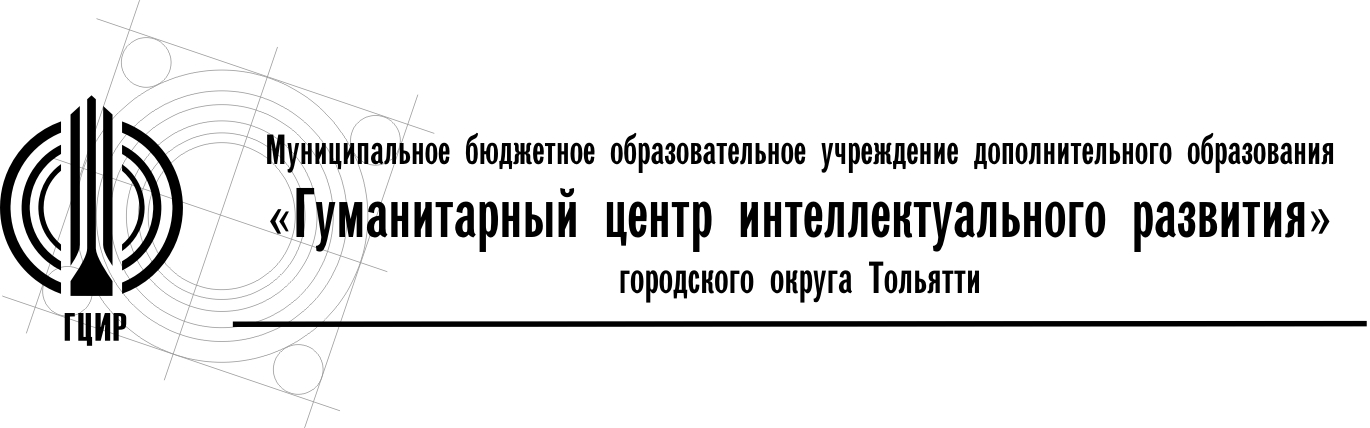 Уважаемые   руководители!В целях формирования экологической культуры учащихся и в соответствии      с приказом  Департамента образования администрации г.о.Тольятти от 17.08.2018 №249-пк/3.2 «О проведении городских мероприятий для обучающихся  в 2018-2019 учебном году» в период с 04.02.2019 по 03.03.2019 в рамках городского фестиваля «Экология. Безопасность. Жизнь» состоялись конкурсы лэпбуков «Экология в кармашках» и юных дизайнеров «ЭкоСтиль».Направляем информацию о результатах мероприятий (Приложение 1, 2).Дипломы за 1, 2, 3 места можно получить в МБОУ ДО ГЦИР с 01.04.2019:участникам Автозаводского района по адресу: Ленинский пр-т, 20, каб.358А (время 9.00-12.00 и 13.00-17.00);участникам Центрального и Комсомольского районов по адресу: ул.Л.Чайкиной 87, каб.215 (время 9.00-13.00 и 14.00-17.00).Свидетельства об участии в мероприятии будут направлены на электронные адреса образовательных учреждений. Директор МБОУ ДО ГЦИР						А.В.ХаироваАвдеева Е.С.37-94-99 (410)Приложение 1Результаты участия в конкурсе лэпбуков «Экология в кармашках»Приложение 2Результаты участия в конкурсе юных дизайнеров «ЭкоСтиль»445045, Самарская обл., г.Тольяттиул. Чайкиной 87Тел./факс: (8482) 37-94-99E-mail: office@cir.tgl.ruСайт: cir.tgl.ruИсх.№ 113  от 20.03.2019г.Руководителям образовательных учреждений всех типов и видовО проведении городского фестиваля«Экология. Безопасность. Жизнь»№ п/пОбразовательное учреждениеНазвание работыРезультат1МБУ «Лицей №57»«Лес-легкие планеты»1 место2МБУ «Гимназия №77» «Экологическое путешествие»1 место3МБУ «Школа №73»«Маленький трудяга – лесной муравей»2 место4МБУ «Школа №10» «Я спасаю Землю и её ресурсы»2 место5МБУ «Гимназия №39»«Живи в гармонии с природой»2 место6МБУ «Школа №20»«Вред и польза батареек»2 место7МБУ «Лицей №37»«Экологическое воспитание младших школьников»3 место8МБУ «Школа №70»«Экология вокруг нас»3 место9МБУ «Школа №21»«Экология в кармашках»3 местоОбразовательное учреждениеНазвание работыРезультатМБУ «Гимназия №39» Костюм Буратино1 местоМБУ «Школа №70»«Экодемон – повелитель уборки мусора»1 местоМБУ «школа № 1 имени Виктора Носова»«Я королева!»1 местоМБУ «Школа №26»«Русский богатырь»1 местоМБУ «Гимназия №77»«Космический принц»1 местоМАОУ детский сад №49 «Веселые нотки», 4 корпус «Зефирка»1 местоМБУ детский сад №52 «Золотой улей»«Фея цветов»1 местоМБОУ ДО ГЦИРЗонтик2 местоМБУ «Школа №26»Бал после уборки2 местоМБУ «Школа №26»«Подснежник»2 местоМБУ «Школа №26»«Весна-волшебница»2 местоМБУ «Лицей №37»Платье для принцессы «Небесное чудо»2 местоМБУ «Гимназия №77»«Лего-Рыцарь»2 местоМАОУ детский сад №49 «Веселые нотки», 4 корпус «Пчелка»  2 местоДетский сад № 203 «Алиса»«Башенный кран»2 местоМБУ д.с.№ 23 «Волжские капельки»«Стальная леди»2 местоМБОУ ДО ГЦИРСнежная Королева3 местоМБУ «Школа №26»Костюм француженка3 местоМБУ «Школа №26»Королева прессы3 местоГБОУ школа-интернат № 3 г.о.Тольятти«Коктейль куража» 3 местоМБУ «Школа №26»«Львенок Пакетенок»3 местоМБУ «Школа №32»«Королева цветов»3 местоМБУ «Школа №88»Глянцевая принцесса3 местоМБУ д.с.№ 23 «Волжские капельки»«Божья коровка Алина»3 местоМБУ детский сад № 16 «Машенька» «Черно-белое»3 место